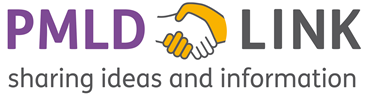 Use of Images Consent FormBefore completing this form, please read the Mencap guidelines ‘Consent for videos and photos of people with PMLD’ (from PMLD Link website: http://www.pmldlink.org.uk/get-involved)We keep securely all image(s) and other information that you give us. These will not be given or sold to other people or organisations. The image(s) will be solely used, as agreed by you, in one or more of the following:the published PMLD LINK journal (available as a hard copy or online on PMLD LINK website); the PMLD LINK website; on our PMLD LINK social media accounts (eg Facebook, X/Twitter, Instagram);  in occasional PMLD LINK publicity material (eg newsletters or conference handout). After three years we will seek your permission again if we wish to reuse the image(s).We are happy for PMLD Link to use these image(s) as indicated. (please mark with X where you are happy for the image(s) to appear/used)Please note any other comments or limitations about the use of the image(s)Name of person in image(s) Name and relationship of person completing form (if not person in image(s)) Signature of person completing form (relative or guardian must sign if person is under 18)Contact Address (with postcode):Email: Tel:	Please send this completed form by e-mail to: info@pmldlink.org.ukOr post to, PMLD LINK, Caerludd, Cilgerran, Cardigan, SA43 2SN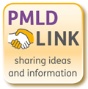 PMLD LINK’sJournal article onlyJournalWebsiteFacebook pagesTwitter account  Publicity materialImage 1 (description)Image 2 (description)Image 3 (description)Image 4 (description)Image 5 (description)